Напиши о себе, укажи  время.I get up at _______________________________________________________.I wash my hands and face at ________________________________________.I have breakfast at ________________________________________________.I go to school at __________________________________________________.I have lunch at ___________________________________________________.I do my homework at ______________________________________________.I go to bed at _____________________________________________________.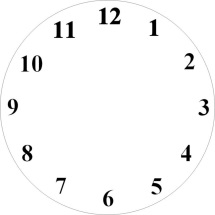 It’s seven ten. (семь часов десять минут.)It’s ten past seven. (десть минут восьмого)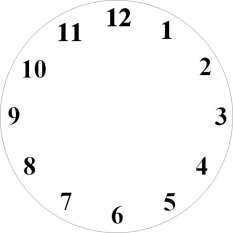 It’s four twenty.It’s twenty four.It’s a quarter past eleven.It’s three thirty.It’s six fifty.